Pakistan Telecommunication Company Limited.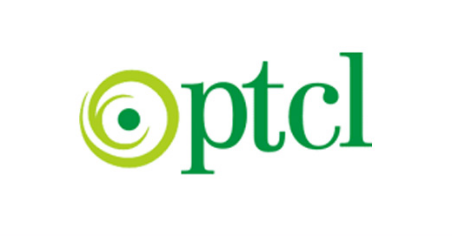 TENDER NOTICE Proc#: EVP-DCTO/RPC/ISB/15-01-2019/02Supply of Consultancy Services for IBM WebSphereSealed tenders are invited from vendors registered with PTCL for “Supply of Consultancy Services for IBM WebSphere” in accordance with PTCL requirements. Tender documents are available in the office of Mr. Hassan Raza (Manager Technology Services – Data Center) located on the 1st Floor, Block C, PTCL HQs, Islamabad and can be obtained on payment of Rs. 1,000/- (non-refundable) through bank draft in favour of PTCL. Tender documents complete in all aspects with sealed Technical & Financial bids enclosed with 02% (earnest money) of the total quoted price of the tender shall be submitted in the office of Mr. Hassan Raza (Manager Technology Services – Data Center) located on the 1st Floor, Block C, PTCL HQs, Islamabad on 29-01-2019 at    12:30 p.m. Tenders/bids/quotations received after due date and time shall not be entertained/accepted. No further extension will be granted in tender submission.PTCL reserves the right to accept/reject any or all bids at any time without giving any reason or incurring any liability to the affected bidder(s) or any obligations to inform the affected bidder(s) of the grounds for PTCL’s action. All correspondence on the subject matter may be endorsed to the undersigned. Manager (Technology Services - Data Center)Block C1, PTCL HQs, Islamabade-mail: hassan.raza1@ptcl.net.pk Phone: 051-2283062